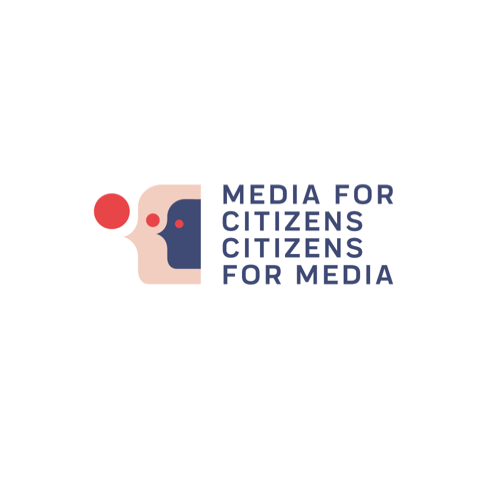 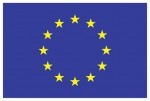 Mediji za građane – građani za medijeIzgradnja kapaciteta organizacija civilnog društva za unapređenje medijske i informacijske pismenosti na Zapadnom BalkanuPoziv za podnošenje prijedloga projekataMedijska i informacijska pismenost za organizacije civilnog društva u Bosni i HercegoviniVodič za aplikanteRok za prijem aplikacija: 28.2.2019., do 23:59 časovaNacionalni koordinator za podgrant: Fondacija za razvoj medija i civilnog društva „Mediacentar“, Sarajevo.Sadržaj1.	Uvod	42.	Pravila poziva za podnošenje prijedloga projekta	42.1 Ciljevi poziva za podnošenje prijedloga projekta	42.3 Koji projekti će dobiti podršku?	52.4 Visina grantova	62.5 Prihvatljivi troškovi	63.Kako aplicirati?	73.1 Aplikacijski formulari	73.2 Kako popuniti formulare?	73.3 Gdje i kako poslati aplikaciju?	83.4 Dodatne informacije o aplikaciji	84.	Ocjenjivanje i selekcija aplikacija	85.	Vidljivost i autorska prava	96.	Indikativni raspored	9UvodSedam organizacija za razvoj medija na Zapadnom Balkanu je udružilo snage u okviru projekta 'Mediji za građane – građani za medije', koji finansira EU, da bi razvijali kapacitete organizacija civilnog društva (OCD) za unapređenje medijske i informacijske pismenosti (MIP) u regionu.Ovim projektom (2018 – 2021) želi se dati doprinos snažnijem i vitalnijem civilnom društvu koje će aktivno zagovarati unapređenje politika i praksi medijske i informacijske pismenosti u Albaniji, Bosni i Hercegovini, Makedoniji, Crnoj Gori i Srbiji.Šta će se uraditi u okviru projekta?Istraživački izvještaji će prikazati trenutno stanje politika i praksi medijske i informacijske pismenosti u svakoj zemlji i u regionu kao osnov za daljne aktivnosti.U svakoj državi će biti formirane koalicije za medijsku i informacijsku pismenost kao međusektorske radne grupe koje će izraditi planove za zagovaranje i koordinirati njihovu implementaciju, uz podršku zagovaračkih kampanja.Na MIP Ljetnom festivalu će se okupiti oko 150 učesnika u Ohridu, u Makedoniji, na edukacijskim radionicama, stručnim panelima i skupovima čiji je cilj umrežavanje, na kojima će učestvovati vodeći regionalni i EU stručnjaci s ciljem razmjene znanja i prakse o inovativnim i kreativnim digitalnim rješenjima za unapređenje i podučavanje medijske i informacijske pismenosti.Kroz trening budućih trenera će se napraviti regionalna grupa od 50 MIP trenera za obuku organizacija civilnog društva koje žele da unapređuju i promoviraju medijsku i informacijsku pismenost širom regiona.Projektom će se finansirati 40 inicijativa MIP organizacija civilnog društva s ciljem povećanje svjesnosti i educiranja o medijskoj i informacijskoj pismenosti i njenom značaju.Kroz online kampanje će se ukazati na stavove koje o medijskoj i informacijskoj pismenosti imaju novinari, nastavnici i građani – studenti, roditelji i stariji – kao glavni akteri.Kroz „Novinarstvo za građane“ učenicima će biti omogućeno da o medijskoj i informacijskoj pismenosti , medijskoj i informacijskoj pismenosti, medijskim slobodama i kritičkom razumijevanju medijskih sadržaja razgovaraju sa uglednim novinarima.Pravila poziva za podnošenje prijedloga projekta2.1 Ciljevi poziva za podnošenje prijedloga projektaCilj ovog poziva za podnošenje prijedloga projekta je jačanje kapaciteta organizacija civilnog društva (OCD) u Bosni i Hercegovini da bi se na lokalnom nivou promovirale prakse i politike medijske i informacijske pismenosti (MIP). Želimo da podržimo projekte koji će: Potaknuti i ojačati kapacitete lokalnih OCD da promoviraju prakse medijske i informacijske pismenosti u medijima i obrazovnim institucijama na lokalnom nivou;Izgraditi kapacitete OCD da zagovaraju razvoj medijske i informacijske pismenosti na lokalnom nivou;Razviti nove alate i resurse kojima će se poboljšati medijska i informacijska pismenost građana, naročito kroz upotrebu informacijskih tehnologija;Omogućiti učešće lokalnih OCD u regionalnim mrežama da bi razmjenjivali znanje i iskustva i dijelili uspješne prakse u oblasti medijske i informacijske pismenosti;Dati doprinos razvoju i unapređenju obrazovnih resursa o medijskoj i informacijskoj pismenosti dostupnih građanima u regionu Zapadnog Balkana.Očekivani rezultati: Ojačani kapaciteti i saradnja među OCD aktivnim u medijskom i obrazovnom sektoru na lokalnim nivoima kako bi preuzeli aktivnu ulogu u razvoju i promoviranju medijske i informacijske pismenosti;Poboljšano zagovaranje medijske i informacijske pismenosti na lokalnom nivou zahvaljujući angažovanju lokalnih OCD;Građani na lokalnom nivou informisani o medijskoj i informacijskoj pismenosti i razumiju njen značaj za slobodu medija;Povećana vidljivost regionalnog projekta „Mediji za građane – građani za medije“.2.2 Ko se može prijaviti?Poziv je otvoren za OCD iz Bosne i Hercegovine – naročito se pozivaju profesionalna udruženja, zagovaračke grupe, mediji zajednice, start-up inkubatori registrovani kao OCD, umjetnička društva, OCD koji promoviraju jednake mogućnosti (kao npr. za mlade, starije, manjine, etničke grupe i sl.).Pravo prijave imaju:Pravna lica – neprofitne organizacije, nezavisne od svih lokalnih i regionalnih vlada, javnih subjekata, političkih partija i vjerskih institucija;OCD koje aktivno djeluju najmanje godinu dana (posljednih 12 mjeseci prije roka za prijem aplikacija), što se dokazuje Rješenjem o registraciji;OCD koje imaju iskustvo u uspješnoj implementaciji projekata koji se odnose na jedno ili više područja: mediji, obrazovanje, zagovaranje, javne kampanje, produkcija umjetničkih programa, razvoj digitalnih inovativnih projekata (najmanje jedan referentni projekat u posljednje 3 godine).Aplikacija se može podnijeti i u partnerstvu. Aplikant mora ispunjavati sva tri uslova koja su navedena iznad, dok koaplikanti (projektni partneri) trebaju ispunjavati barem uslov pod tačkom 1. Svaki koaplikant mora potpisati Izjavu kojim ovlašćuje aplikanta da podnese aplikaciju i potpiše ugovor. Aplikant će potpisati ugovor o podgrantu u ime cijelog partnerstva.2.3 Koji projekti će dobiti podršku?Cilj ovog poziva je davanje podrške projektima koji se nalaze u jednoj od dvije kategorije (LOT-a):LOT 1: Projekti unapređenja vještina medijske i informacijske pismenosti građanaOvaj skup aktivnosti je usmjeren na pružanje podrške od strane organizacija civilnog društva radnicima u obrazovanju, bibliotekarima, građanima i medijskim radnicima. Cilj predloženih projekata treba biti:Poticanje radnika u obrazovanju za rad na temama koje se tiču medijske i informacijske pismenosti u školama;Poboljšanje kritičkog razumijevanja medija među mladima, s posebnim fokusom na razumijevanje načina na koji mediji utiču na naše predrasude i stereotipe o 'drugima';Povećanje kritičkog razumijevanja među različitim grupama građana (djece, mladih, manjinskih i etničkih grupa, starije populacije, roditelja, opšte javnosti) o tome kako funkcioniše medijska industrija i kako se konstruišu medijske poruke; propitivanje motiva proizvođača sadržaja da bi se donijele informisane odluke o izboru i upotrebi sadržaja; prepoznavanje različitih vrsta medijskog sadržaja i ocjenjivanje sadržaja u smislu istinitosti, pouzdanosti i ponuđene vrijednosti; povećanje znanja o online sigurnosti i sigurnosnim rizicima, te upotreba medija i učešće u kreiranju i dijeljenju medijskih sadržaja na društvenim mrežama.Poticanje medijskih radnika (novinara, urednika omladinskih programa, ljudi koji se bave produkcijom obrazovnih, kulturnih i dokumentarnih programa, scenarista, upravnih odbora programa, medijskih radnika zaduženih za upravljanje društvenim medijima) da proizvode sadržaje koji će poboljšati vještine medijske pismenost njihove publike.Vrste aktivnosti koje se traže:Obrazovne aktivnosti: radionice, treninzi, seminari, studijske posjete regionu i EU zemljama za nastavnike i medijske radnike, stažiranje u medijima u regionu i EU zemljama, webinari, priređivanje gostujućih predavanja međunarodnih stručnjaka za medijsku i informacijsku pismenost (edukatora i praktičara), razvoj pristupačnih MIP izvora (publikacija, smjernica, glosara, didaktičkih alata)Aktivnosti na terenu: javne kampanje za povećanje svjesnosti o značaju MIP obrazovanja i značaju slobodnih i odgovornih medija koje se realizuju kroz digitalne i tradicionalne medije, susreti sa zainteresovanim stranama u obrazovnom i medijskom sektoru, uspostavljanje međusektorskog formalnog i neformalnog dijaloga, struktura umrežavanja i platformi za promoviranje razmjene znanja i vještina među zainteresovanim stranamaTrajanja projekata je između 6 i 12 mjeseci. Aktivnosti mogu početi na dan potpisivanja ugovora i trebaju se okončati najkasnije do kraja maja 2020. godine.LOT 2: Kreativne inovacije – Projekti u oblasti umjetničke, medijske produkcije i produkcije u oblasti informacijskih tehnologija kojima se promoviraju inovacije i pristupačnost u obrazovanju iz medijske i informacijske pismenostiU okviru ovog lota se traže projekti umjetničke, medijske i tehnološke produkcije kojima se promoviraju inovacije i dostupnost obrazovanja iz medijske i informacijske pismenosti, te potiče međusektorska saradnja IT, medijskog i obrazovnog sektora. Cilj aktivnosti treba biti:Povećanje saradnje među OCD, obrazovnim i IT sektorima u razvoju kreativnih digitalnih rješenja za unapređenje medijske i informacijske pismenostiPodržavanje inovativnih i kreativnih umjetničkih inicijativa koje mogu obuhvatiti različite grupe građana (starije, mlade, itd.) i povećati njihovu svjesnost značaja medijske i informacijske pismenosti za slobodu izražavanja i slobodu medijaPovećanje vidljivosti medijske i informacijske pismenosti u javnosti kroz povećanu produkciju reportaža o ovoj temiVrste aktivnosti koje se traže:Produkcija: Produkcija TV/radio/digitalnih obrazovnih programa o medijskog i informacijskoj pismenosti, u saradnji s medijima i/ili lokalnim umjetničkim organizacijama. U prijedlozima ovakvih projekata potrebno je posebno naglasiti očekivani doseg te načine distribucije, emitovanja, itd.IT razvoj: razvoj i promoviranje interaktivnih MIP web platformi, aplikacija za pametne telefone i interaktivnih infografika. Svi proizvodi kreirani kroz projekte moraju biti dostupni online za javnost (open sources).Umjetnički projekti: izložbe, umjetničke radionice za različitim ciljnim grupama građana, teatarske forme i dokumentarni filmovi prilagođeni distribuciji putem društvenih mreža.Trajanja projekata je između 6 i 12 mjeseci. Aktivnosti mogu početi na dan potpisivanja ugovora i trebaju se okončati najkasnije do kraja maja 2020. godine.2.4 Visina grantovaUkupan indikativni iznos koji je dostupan u okviru ovog poziva za podnošenje prijedloga iznosi 20.000 eura, od čega:10.000 eura za LOT110.000 eura za LOT2Grant koji se traži mora iznositi između 3.000 i 5.000 eura. Nije potrebno vlastito sufinansiranje od strane aplikanata.2.5 Prihvatljivi troškoviPrihvatljivi troškovi: Grantom mogu biti pokriveni samo prihvatljivi troškovi. Prihvatljivi troškovi su izdaci koji su direktno vezani za predložene aktivnosti i dijele se na sljedeće kategorije:Direktni troškovi:Osoblje dodijeljeno projektu (plate): bruto plate koje uključuju socijalno osiguranje i druge srodne troškove, dnevnice za zadatke/putovanjaPutovanja i smještaj: putni troškoviUsluge (npr. vanjski stručnjaci, organizacija događaja, dizajn i štampa publikacija, predmeti koji služe za povećanje vidljivosti, itd.)Manja oprema do 10% direktnih projektnih troškovaOstali troškovi (bilo koji drugi troškovi koji nisu obuhvaćeni kategorijama navedenim iznad koji su potrebni za implementaciju projekta)Indirektni troškovi (npr. najam kancelarijskog prostora, telefon, računovodstvo itd) u maksimalnom iznosu od 7 % ukupnih direktnih troškova.Porez na dodatu vrijednost (PDV) može biti priznat jedino ako:povrat PDV-a nije moguć na bilo kakav način;Neprihvatljivi troškovi:Kupovina bilo kakve opreme koja prelazi 10% direktnih troškovaDugovi i troškovi servisiranja dugova (kamate)Troškovi koje je korisnik prijavio i koji se finansiraju u okviru neke druge aktivnosti ili programa za koji je dodijeljen grant Evropske unije (uključujući kroz EDF);Gubici na valutnoj konverziji.Kako aplicirati?3.1 Aplikacijski formulariAplikacijski formulari se mogu preuzeti na: www.media.ba Kompletirana aplikacija mora sadržavati sljedeće dokumente:Opis projekta (word)Budžet projekta (excel)Prateće dokumente:3.1 Izjavu aplikanta (pdf)3.2 Skeniranu kopiju dokumenta o registraciji (za aplikanta i za svakog koaplikanta, ukoliko ih ima)3.3 Skenirana potpisana ovlaštenja koaplikanata, ukoliko ih ima.Mogu se preuzeti sljedeći dokumenti informativnog karaktera i ne trebaju se slati uz aplikaciju:Nacrt ugovora o podgrantu (informativnog karaktera)Nacrt formulara za podnošenje izvještaja (informativnog karatera)3.2 Kako popuniti formulare?Opis projektaSam aplikacijski formular sadrži osnovne upute za aplikante kako da unesu tražene podatke. Molimo da se pridržavate ograničenja dužine teksta.Aktivnosti, rezultati, učinci: Prilikom planiranja projektnih aktivnosti, imajte u vidu da se očekuje da učestvujete u akcijama koje će se organizovati u okviru regionalnog projekta Mediji za građane – građani za medije. One obuhvataju:Učešće u radionici o upravljanju projektom nakon potpisivanja ugovora Učešće u jednom od treninga o medijskoj i informacijskoj pismenosti – molimo planirate jedan radni dan, a troškovi putovanja će biti pokriveni regionalnim projektom. Ovo je obavezna aktivnost.Budžet projektaMolimo da popunite datoteku u excelu. Provjerite da li se aktivnosti opisane u Opisu projekta nalaze u budžetu projekta.Molimo da se pridržavate sljedećeg prilikom popunjavanja budžeta:Kategorija 1. Ljudski resursi treba obuhvatati projektno osoblje zaposleno od strane aplikanta/koaplikanta. Treba izračunati bruto plate koje uključuju i troškove socijalnog osiguranja i druge srodne troškove. Ako će menadžer/koordinator projekta aplikanta/koaplikanta biti angažovan po ugovoru o djelu, te troškove treba unijeti u kategoriju 3.1 Naknade i honorari stručnjaka.4. Oprema – kupovina bilo kakve opreme mora biti opravdana i ne smije prelaziti 10% direktnih troškova projekta.7. Indirektni troškovi se trebaju obračunati i unijeti kao jedan iznos samo u ovu kategoriju, te ih ne treba dodatno dijeliti na podkategorije.Za PDV, molimo da se pridržavate tačke 2.5 ovih smjernica.Aplikant je odgovoran za tačnost podataka navedenih u budžetu (provjeriti formule).3.3 Gdje i kako poslati aplikaciju?Aplikanti moraju provjeriti da li je njihova aplikacija kompletirana. Molimo upotrijebite kontrolnu listu u poglavlju 5 Aplikacijskog formulara – Opis projekta. Nepotpune aplikacije mogu biti odbačene.Aplikacije treba poslati elektronskim putem na sljedeću e-mail adresu: MIL@media.baRok za prijem aplikacija je 28.2.2019. do 23:59h3.4 Dodatne informacije o aplikacijiAplikanti mogu tražiti dodatne informacije o ovom Pozivu za podnošenje prijedloga pismenim putem do 18.2.2019. slanjem upita na MIL@media.ba.Odgovori na pitanja će biti objavljeni na www.media.baInformativni sastanak o ovom pozivu za podnošenje prijedloga će biti održan 31.1.2019 u 12h u hotelu Courtyard by Marriott (Konferencijska sala Dean) , Skenderija 1, Sarajevo.Ocjenjivanje i selekcija aplikacijaAplikacije podnesene u roku za prijem će biti pregledane radi provjere administrativne kompletiranosti i ispunjavanja uslova. Nacionalni odbor za ocjenjivanje će ocijeniti kvalitet aplikacija na osnovu kriterija u tabeli ispod.Aplikacije koje dobiju najmanje 70 bodova će se uzeti u razmatranje za dodjelu granta. Konačne odluke o dodjeli grantova će donijeti Upravni odbor regionalnog projekta.Vidljivost i autorska pravaPartneri u projektu Mediji za građane – građani za medije zadržavaju pravo da objave proizvode koji su rezultat ovog projekta u dijelovima, u cjelosti ili kao referencu na svojoj web stranici ili u svojim pubilkacijama uz poštovanje pravila o autorskim pravima. Ugovori s dobitnicima grantova će sadržavati konkretne uslove autorskih prava i naznačavanja sponzora projekta.Indikativni rasporedKriteriji za ocjenjivanje i opisMaksimalna ocjenaAplikacijski formular1. Relevantnost20Koliko je prijedlog relevantan za ciljeve i prioritete iz Poziva za podnošenje prijedloga? Koliko dobro je definisan problem? Koliko jasno su definisane potrebe ciljnih grupa i krajnjih korisnika na lokalnom nivou i da li će se projekat pozabaviti potrebama na odgovarajući način?2.22. Operativni i upravljački kapaciteti15Da li aplikant posjeduje dovoljno iskustva u upravljanju projektima? Da li je upravljanje projektom jasno opisano i adekvatno?Da li aplikant (i svi koaplikanti, ukoliko ih ima) posjeduje dovoljnu stručnost za implementiranje projekta?2.4, 3.1, 3.23. Kvalitet koncepcije i provodivost plana rada40Koliko je usklađena cjelokupna koncepcija projekta? Vode li aktivnosti do očekivanih rezultata i učinaka? Koliko su oni realni i provodivi?U kojoj mjeri će se doprijeti do ciljnih grupa i zainteresovanih strana? Koliko su rezultati i učinci projekta korisni za ciljne grupe i korisnike?Koliko dobro su isplanirane mjere komunikacija i vidljivosti?  2.3,2.4, 2.54. Elementi koji daju dodatnu vrijednost10U kojoj mjeri prijedlog obuhvata relevantna prioritetna pitanja, kao što su jednakost polova i jednake mogućnosti, potrebe i prava manjina, mladih? Da li prijedlog sadrži neke inovativne pristupe? (npr. u koncepciji, dopiranju do ciljnih grupa, proizvodima/uslugama, partnerstvima itd)2.65. Efikasnost troškova10Da li su predložene aktivnosti adekvatno izražene u budžetu? Da li je omjer između procijenjenih troškova i očekivanih rezultata i učinaka zadovoljavajući?Budžet6. Održivost52.7Koliko je vjerovatno da će rezultati i planirani učinci biti održivi nakon okončanja projekta?Ukupno100KorakDatumSatObjava Poziva za podnošenje prijedloga25.1.2019.Informativni sastanak – hotel Courtyard by Marriott (Konferencijska sala Dean) , Skenderija 1, Sarajevo31.1.2019.12.00Rok za traženje eventualnih pojašnjenja putem e-maila18.2.2019.Posljednji datum kada se objavljuju pojašnjenja u dokumentu s pitanjima i odgovorima (Q&A)22.2.2019.Rok za prijem aplikacija28.2.201923:59Informacije za aplikante o otvaranju, administrativnoj provjeri i provjeri ispunjavanja uslova8.3.2019.Obavještenje o dodjeli (nakon odobrenja Upravnog odbora)9.4.2019.Potpisivanje ugovora16.4.2019.